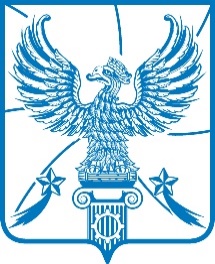 СОВЕТ ДЕПУТАТОВМУНИЦИПАЛЬНОГО ОБРАЗОВАНИЯГОРОДСКОЙ ОКРУГ ЛЮБЕРЦЫ
МОСКОВСКОЙ ОБЛАСТИРЕШЕНИЕ    19.05.2021                                                                          № 433/62                                                                          г. ЛюберцыОб утверждении Порядка принятия решения о применении мер ответственности к депутату, члену выборного органа местного самоуправления, выборному должностному лицу органа местного самоуправления городского округа Люберцы Московской области, представившим недостоверные или неполные сведения о доходах, расходах, об имуществе и обязательствах имущественного характера В соответствии с Федеральным законом от 06.10.2003 № 131-ФЗ                   «Об общих принципах организации местного самоуправления в Российской Федерации», Федеральным законом от 25.12.2008 № 273-ФЗ                              «О противодействии коррупции», Законом Московской области от 31.03.2020 № 48/2020-ОЗ «О порядке принятия решения представительным органом муниципального образования Московской области о применении мер ответственности к лицам, замещающим отдельные муниципальные должности в Московской области, представившим недостоверные или неполные сведения о доходах, расходах, об имуществе и обязательствах имущественного характера, если искажение этих сведений является несущественным», Уставом городского округа Люберцы Московской области, Распоряжением Главы городского округа Люберцы от 11.05.2021 № 112-РГ/лс «Об убытии на учебу», Совет депутатов городского округа Люберцы Московской области решил:Утвердить Порядок принятия решения о применении мер ответственности к депутату, члену выборного органа местного самоуправления, выборному должностному лицу органа местного самоуправления городского округа Люберцы Московской области, представившим недостоверные или неполные сведения о доходах, расходах, об имуществе и обязательствах имущественного характера (прилагается).Опубликовать настоящее Решение в средствах массовой информации.Контроль за исполнением настоящего Решения возложить на постоянную депутатскую комиссию по нормотворчеству и организации депутатской деятельности, вопросам безопасности, законности и правопорядка, ГО и ЧС, взаимодействия со СМИ (Байдуков Ю.В.).И.о. Главы городского округа                                                      И.Г. НазарьеваПредседатель Совета депутатов					   С.Н. АнтоновУтвержденРешением Совета депутатовгородского округа ЛюберцыМосковской областиот 19.05.2021 №  433/62Порядок принятия решения о применении мер ответственности к депутату, члену выборного органа местного самоуправления, выборному должностному лицу органа местного самоуправления городского округа Люберцы Московской области, представившим недостоверные или неполные сведения о доходах, расходах, об имуществе и обязательствах имущественного характера1. Настоящий Порядок определяет процедуру принятия решения Советом депутатов городского округа Люберцы Московской области (далее - Совет депутатов) о применении к лицам, замещающим муниципальные должности в муниципальном образовании городской округ Люберцы Московской области, представившим недостоверные или неполные сведения о своих доходах, расходах, об имуществе и обязательствах имущественного характера, а также сведения о доходах, расходах, об имуществе и обязательствах имущественного характера своих супруги (супруга) и несовершеннолетних детей (далее - сведения о доходах, об имуществе и обязательствах имущественного характера), мер ответственности, предусмотренных частью 7.3-1 статьи 40 Федерального закона от 06.10.2003 № 131-ФЗ «Об общих принципах организации местного самоуправления в Российской Федерации».2. Под лицами, замещающими муниципальные должности в муниципальном образовании городской округ Люберцы Московской области, понимаются:- депутат Совета депутатов городского округа Люберцы;- Глава городского округа Люберцы;- председатель Совета депутатов городского округа Люберцы;- председатель Контрольно-счетной палаты городского округа Люберцы.3. В случае, указанном в пункте 1 настоящего Порядка, к лицам, замещающим муниципальные должности в муниципальном образовании городской округ Люберцы Московской области (далее - лица, замещающие муниципальные должности), могут быть применены следующие меры ответственности, предусмотренные частью 7.3-1 статьи 40 Федерального закона от 06.10.2003 № 131-ФЗ «Об общих принципах организации местного самоуправления в Российской Федерации» (далее - мера ответственности):1) предупреждение;2) освобождение депутата, выборного должностного лица органа местного самоуправления от должности в представительном органе муниципального образования, выборном органе местного самоуправления с лишением права занимать должности в представительном органе муниципального образования, выборном органе местного самоуправления до прекращения срока его полномочий;3) освобождение от осуществления полномочий на постоянной основе с лишением права осуществлять полномочия на постоянной основе до прекращения срока его полномочий;4) запрет занимать должности в представительном органе муниципального образования, выборном органе местного самоуправления до прекращения срока его полномочий;5) запрет исполнять полномочия на постоянной основе до прекращения срока его полномочий.4. Вопрос о применении к лицам, замещающим муниципальные должности, одной из мер ответственности рассматривается на заседании Совета депутатов городского округа Люберцы.Решение о применении мер ответственности принимается Советом депутатов на основании результатов открытого голосования.5. Совет депутатов обязан рассмотреть заявление Губернатора Московской области о применении к лицам, замещающим муниципальные должности, мер ответственности, предусмотренных разделом 3 настоящего Порядка, не позднее чем через 30 дней со дня поступления в Совет депутатов данного заявления, а если это заявление поступило в период между сессиями (заседаниями Совета депутатов, депутатскими комиссиями), - не позднее чем через 3 месяца со дня его поступления.Под днем поступления информации об установлении фактов недостоверности или неполноты представленных сведений в данном пункте понимается день поступления в Совет депутатов заявления Губернатора Московской области о принятии мер в связи с выявлением фактов недостоверности или неполноты представленных сведений либо день вступления в законную силу решения суда в случае, если вопросы об установлении фактов недостоверности или неполноты представленных сведений рассматривались в судебном порядке.6. При поступлении в Совет депутатов заявления Губернатора Московской области, предусмотренного частью 7.3 статьи 40 Федерального закона от 06.10.2003 № 131-ФЗ «Об общих принципах организации местного самоуправления в Российской Федерации», содержащего обстоятельства допущенных нарушений, лицом, указанным в части 7.1 статьи 40 Федерального закона № 131-ФЗ, председатель Совета депутатов в                  10-дневный срок:- письменно уведомляет о содержании поступившего заявления лицо, в отношении которого поступило заявление, а также о дате, времени и месте его рассмотрения;- разъясняет в письменном виде порядок принятия решения о применении мер ответственности лицу, в отношении которого поступило заявление;- предлагает лицу, в отношении которого поступило заявление, дать письменные пояснения по существу выявленных нарушений, которые будут оглашены при рассмотрении заявления Советом депутатов.7. Поступившая информация в отношении лица, замещающего муниципальную должность, предварительно рассматривается на заседании постоянной депутатской комиссии по нормотворчеству и организации депутатской деятельности, вопросам безопасности, законности и правопорядка, ГО и ЧС, взаимодействия со СМИ. Указанной Комиссией формируются предложения по применению меры ответственности.В случае рассмотрения Комиссией вопроса о применении меры ответственности в отношении депутата Совета депутатов, являющегося членом Комиссии, указанным лицом заявляется самоотвод. В случае самоотвода всех членов Комиссии решением Совета депутатов формируется новый состав Комиссии.7.1. При рассмотрении поступившей информации о недостоверных или неполных сведениях Комиссия:а) проводит беседу с лицом, замещающим муниципальную должность;б) изучает представленные лицом, замещающим муниципальную должность, сведения о доходах, об имуществе и обязательствах имущественного характера и дополнительные материалы;в) получает от лица, замещающего муниципальную должность, пояснения по представленным им сведениям о доходах, об имуществе и обязательствах имущественного характера и материалам.В случае если лицо, замещающее муниципальную должность, не предоставило пояснений, иных дополнительных материалов, Комиссия рассматривает вопрос с учетом поступившей информации о недостоверных или неполных сведениях.7.2. Лицо, замещающее муниципальную должность, в ходе рассмотрения Комиссией информации о недостоверных или неполных сведениях вправе:а) давать пояснения в письменной форме;б) представлять дополнительные материалы и давать по ним пояснения в письменной форме.8. Решение о применении к лицам, замещающим муниципальные должности, мер ответственности принимается на основе принципов справедливости, соразмерности, пропорциональности и неотвратимости.Решение о применении меры ответственности подлежит рассмотрению на открытом заседании Совета депутатов.9. Решение о применении меры ответственности принимается отдельно в отношении каждого лица, замещающего муниципальную должность, путем открытого голосования большинством голосов депутатов правомочного заседания Совета депутатов.Лица, замещающие муниципальные должности, в отношении которых рассматривается вопрос о применении меры ответственности, участие в голосовании не принимают.10. Неявка лица, в отношении которого поступило заявление, своевременно извещенного о месте и времени заседания Совета депутатов, не препятствует рассмотрению заявления.11. Ситуации, при которых представление недостоверных и неполных сведений о доходах, об имуществе и обязательствах имущественного характера могут расцениваться как малозначительные и несущественные проступки:11.1. Не указан доход от преподавательской, научной и иной творческой деятельности (чтения лекций, проведения семинаров, тренингов) в организациях, в отношении которых лицо, замещающее муниципальную должность, не осуществляет функции государственного (муниципального) управления, сумма которого не превышает 10000 рублей.11.2. Не указаны сведения об участии в коммерческой организации, при этом у соответствующей организации отсутствует хозяйственная деятельность в течение 3 и более лет, предшествующих подаче справки, и нет сомнений в отсутствии коррупционной составляющей в действиях (бездействии) лица, замещающего муниципальную должность.11.3. Не представлены сведения о доходе от вклада в банке, сумма которого не превышает 10000 рублей, если она была переведена на банковский счет лица, замещающего муниципальную должность, средства со счета не снимались, при этом в справке отражены полные и достоверные сведения об этом счете.11.4. Не указаны сведения о ветхом частном доме, расположенном в среднестатистическом (район типовой застройки жильем экономкласса), дачном некоммерческом товариществе, при общем доходе семьи лица, замещающего муниципальную должность, из трех человек менее 1,5 млн. рублей в год.11.5. Разница при суммировании всех доходов в разделе 1 справки не превышает 10000 рублей от фактически полученного дохода.11.6. Объект недвижимого имущества, находящийся в пользовании по договору социального найма, указан в разделе «Недвижимое имущество».11.7. Объект недвижимого имущества, который ранее указывался в разделе «Недвижимое имущество», фактически оказался объектом недвижимого имущества, находящимся в пользовании (например, гараж, отражаемый ранее в качестве объекта, владение которым, по мнению лица, замещающего муниципальную должность, осуществлялось на праве собственности, в связи с членством в кооперативе (гаражном) оказался объектом недвижимого имущества, находящимся в пользовании), либо оказался объектом, возведенным на соответствующем земельном участке, но регистрация такого объекта не осуществлена.11.8. Не указаны сведения об имуществе, находящемся в долевой собственности лица, замещающего муниципальную должность, и члена его семьи, при этом сведения о наличии такого имущества в собственности члена семьи указаны в справке члена семьи.11.9. Сведения об имуществе, принадлежащем супругам на праве совместной собственности, указаны только в справке одного из супругов либо в справке одного из супругов данные сведения указаны достоверно, а в справке другого - недостоверно.11.10. Площадь объекта недвижимого имущества указана некорректно, при этом величина ошибки не превышает 5% от реальной площади данного объекта (и, как следствие, является округлением в большую или меньшую сторону его площади) либо является технической ошибкой (опиской или опечаткой), допущенной при указании площади данного объекта.11.11. Не указаны сведения о транспортных средствах, рыночная стоимость которых не превышает 100000 рублей, фактическое пользование данными транспортными средствами не осуществляется более 10 лет и (или) они были переданы третьим лицам по генеральной доверенности, а также о транспортных средствах, находящихся в угоне.11.12. Ошибки в наименовании вида транспортного средства и в наименовании места его регистрации (при условии достоверного указания субъекта Российской Федерации).11.13. Не указаны сведения о банковских счетах, вкладах, остаток денежных средств на которых не превышает 1000 рублей, при этом движение денежных средств по счету в отчетном периоде не осуществлялось.11.14. Не указаны сведения о счете, открытом в банке, расположенном на территории Российской Федерации, который использовался в отчетном периоде только для совершения сделки по приобретению объекта недвижимого имущества и (или) транспортного средства, а также аренды банковской ячейки для этих сделок, если остаток средств на данном счете по состоянию на 31 декабря отчетного периода составлял менее 10000 рублей и при этом сведения о совершенной сделке и (или) приобретенном имуществе указаны в соответствующем разделе справки.11.15. Лицом, замещающим муниципальную должность, повторно совершены несущественные проступки.12. Решение о применении меры ответственности оформляется в письменной форме, с мотивированным обоснованием, позволяющим считать искажения представленных сведений о доходах, об имуществе и обязательствах имущественного характера несущественными, а также обоснованием применения избранной меры ответственности.13. При принятии решения о признании несущественным искажения сведений о доходах, расходах, об имуществе и обязательствах имущественного характера, а также о выборе конкретной меры ответственности учитываются:- вина лица, замещающего муниципальную должность;- причины и условия, при которых лицом, замещающим муниципальную должность, представлены недостоверные или неполные сведения о доходах, расходах, об имуществе и обязательствах имущественного характера;- характер и степень искажения сведений о доходах, расходах, об имуществе и обязательствах имущественного характера;- соблюдение лицом, замещающим муниципальную должность, ограничений и запретов, исполнение им обязанностей, установленных законодательством о противодействии коррупции.14. В отношении лица, замещающего муниципальную должность и представившего недостоверные или неполные сведения о своих доходах, расходах, об имуществе и обязательствах имущественного характера, Совет депутатов принимает решение о применении либо неприменении мер ответственности.15. Копия решения о применении меры ответственности в течение 5 рабочих дней со дня его принятия вручается лично либо направляется способом, подтверждающим отправку, лицам, замещающим муниципальные должности, в отношении которых рассматривался вопрос.16. Лицо, замещающее муниципальную должность, вправе обжаловать решение о применении к нему мер ответственности в судебном порядке.17. Информация о применении меры ответственности к лицу, замещающему муниципальную должность, направляется письмом Губернатору Московской области в течение 5 рабочих дней со дня принятия решения о ее применении.18. Информация о применении к лицу, замещающему муниципальную должность, одной из мер ответственности, указанных в разделе 3 настоящего Порядка, размещается на официальном сайте органов местного самоуправления городского округа Люберцы.